Государственное бюджетное образовательное учреждениевысшего профессионального образования«Красноярский государственный медицинский университет именипрофессора В.Ф. Войно-Ясенецкого»Министерства здравоохранения Российской ФедерацииФармацевтический колледжДНЕВНИКпроизводственной практикиМДК  01.02   Отпуск лекарственных препаратов и товаров аптечного ассортиментаПМ 01 Реализация лекарственных средств и товаров аптечного ассортиментаСтуловой Екатерины СергеевныМесто прохождения практики     в форме ЭО и ДОТ				    (фармацевтическая организация)с  «29» мая 2020 г.   по   «2»июля 2020 г.Руководители практики:Общий – Тюльпанова М.ВНепосредственный –  Тюльпанова М.ВМетодический – Тюльпанова М.В Красноярск  2020 гСодержание1. Цели и задачи практики2. Знания, умения, практический опыт, которыми должен овладеть студент после прохождения практики3. Тематический план4. График прохождения практики5. Инструктаж по технике безопасности6. Тематические отчеты о проведенной работе.7. Отчет по производственной практики (цифровой, текстовой)1.Цели  и задачи прохождения производственной практикиЦель производственной практики  по МДК 01.02 Отпуск лекарственных препаратов и товаров аптечного ассортимента состоит в закреплении и углублении теоретической подготовки студентов, приобретении  ими практических умений, формировании компетенций, составляющих содержание Задачами являются:                                                                                                     1.Ознакомление с работой аптечного учреждения и организацией работы среднего фармацевтического персонала, в сфере реализации лекарственных средств и товаров аптечного ассортимента.                                                          2.Формирование основ социально-личностной компетенции путем приобретения студентом навыков межличностного общения с фармацевтическим персоналом и посетителями  аптечной организации;           3.Закрепление знаний о правилах реализации и хранении изделий медицинского назначения и других товаров аптечного ассортимента. 4.Формирование умений работы с торговым оборудованием аптеки, организации пространства торгового зала аптеки.5.Формирование знаний по проведению маркетинговых исследований в аптечных учреждениях.                                                                                  6.Формирование навыков общения с посетителями аптеки с учетом этики и деонтологии в зависимости от характерологических особенностей посетителей.7.Обучение организации проведения мероприятий по соблюдению санитарного режима, созданию условий для хранения товаров аптечного ассортимента.Знания, умения, практический опыт, которыми должен овладеть студент после прохождения практики  Приобрести практический опыт:Реализация лекарственных средств и товаров аптечного ассортимента.Освоить умения:У1.применять современные технологии и давать обоснованные рекомендации при отпуске товаров аптечного ассортимента;У2 оформлять торговый зал с использованием элементов мерчандайзинга;У3.соблюдать условия хранения лекарственных средств и товаров аптечного ассортимента ;У5оказывать консультативную помощь в целях обеспечения ответственного самолечения;У6 использовать вербальные и невербальные способы общения в профессиональной деятельности.Знать:З1.современный ассортимент готовых лекарственных средств, лекарственные средства растительного происхождения, другие товары аптечного ассортимента;З4.идентификацию товаров аптечного ассортимента;З6.нормативные документы, основы фармацевтической этики и деонтологии;З7.принципы эффективного общения, особенности различных типов личностей клиентов;З8.информационные технологи при отпуске лекарственных средств и других товаров аптечного ассортимента.3.Тематический планГрафик прохождения практикиСодержание и объем проведенной работыТема № 1. (30 часов)Организация работы по приему лекарственных средств, товаров аптечного ассортимента.  Документы, подтверждающие качество.Алгоритм работы:Описать:1. Организацию работы по приему товара в аптеке.-создание ответственной группы руководителем аптечного пункта-проверка соответствия наименования, вида, цены и количества, которые указаны в товарно-транспортных накладных-окончив приемку, заведующий аптекой подписывает сопроводительные документы, подтвердив факт приемки2. Организацию работы по проведению контролю качества, получаемого товара. Документы, подтверждающие качество.Приемочный контроль заключается в проверке поступающих лекарственных средств на соответствие требованиям по показателям: «Описание»; «Упаковка»; «Маркировка», а также наличия сертификатов соответствия производителя и других документов, подтверждающих качество лекарственных средств в соответствии с действующими нормативными документами.Контроль по показателю «Описание» включает проверку внешнего вида, цвета, запаха.При проверке по показателю «Упаковка» особое внимание обращается на ее целостность и соответствие физико-химическим свойствам лекарственных средств.При контроле по показателю «Маркировка» обращается внимание на соответствие оформления лекарственных средств действующим требованиям.Тема № 2.  (18 часов)Лекарственные средства. Анализ ассортимента. Хранение. Реализация.Алгоритм  работы:1. Произвести анализ ассортимента лекарственных групп - перечислить фармакотерапевтические группы, лекарственных средств, имеющихся в ассортименте аптеки. (НПВС, седативные, диуретические и т.д.) Бета-адреноблокаторы неселективныеБета-адреноблокаторы селективныеМуколитические препаратыНейротропные средстваМестнораздражающие средстваНенаркотические анальгетикиСердечно-сосудистые средстваАнтигистаминные средстваОбщетонизирующие средства и адаптогеныАдсорбентыАнтацидыАнтибиотикиПротивокашлевые средстваПротивогрибковые средстваСлабительные средства.Ингибиторы АПФ и т.д2. Описать правила маркировки  ЛС, согласно требованиям Федерального закона от 12.04.2010 № 61-ФЗ «Об обращении лекарственных средств»На их первичной упаковке (за исключением первичной упаковки лекарственных растительных препаратов) хорошо читаемым шрифтом на русском языке указаны наименование лекарственного препарата (международное непатентованное, или группировочное, или химическое, или торговое наименование), номер серии, дата выпуска (для иммунобиологических лекарственных препаратов), срок годности, дозировка или концентрация, объем, активность в единицах действия или количество доз.На их вторичной (потребительской) упаковке хорошо читаемым шрифтом на русском языке указаны наименование лекарственного препарата (международное непатентованное, или группировочное, или химическое и торговое наименования), наименование производителя лекарственного препарата, номер серии, дата выпуска (для иммунобиологических лекарственных препаратов), номер регистрационного удостоверения, срок годности, способ применения, дозировка или концентрация, объем, активность в единицах действия либо количество доз в упаковке, лекарственная форма, условия отпуска, условия хранения, предупредительные надписи.3. Провести анализ хранения лекарственных средств, в соответствии с требованиями нормативных документов.1)Цетиринакс-R06AE07 Антигистаминное средство 2)Дермовейт-D07AD01  (При температуре не выше 30 °C.)3)Домеган- A04AA01 Противорвотное средство4)Каптоприл- C09AA01 Антигипертензивный препарат5) Экзодерил- D01AE22 Противогрибковое средство (При температуре не выше 30 °C.)6)  Ацикловир- J05AB01 Противовирусное средство (В сухом, защищенном от света месте, при температуре не выше 25 °C.)7) Ципрамил- N06AB04 антидепрессивное средство(При температуре не выше 30 °C.)8) Фуросемид-C03CA01диуретическое средство( В сухом, защищенном от света месте, при температуре не выше 25 °C.)9) Бисакодил-A06AB02 слабительное (В сухом, защищенном от света месте, при температуре не выше 25 °C.)10) Каопектат-A07BC04 противодиарейное средство( При температуре 15–30 °C.)11) Нейробутал - N06BX  снотворное (В сухом, защищенном от света месте.)12)  Бензонал-N03AA противосудорожное (В защищенном от света месте, при температуре не выше 25 °C.)13) Дузофарм-C04AX21  вазодилатирующее средство( В сухом, защищенном от света месте, при температуре не выше 25 °C)14) Анвистат-C10AA05 гиполипидемическое средство (В сухом, защищенном от света месте, при температуре не выше 25 °C.)15) Ацекардол-B01AC06 Антиагреганты (при температуре не выше 25°С)
(Перечислить 15 лекарственных препаратов различных фармакотерапевтических групп, с указанием АТХ классификации.Правила хранения ЛС,в соответствии с требованиями приказов МЗ РФ № 646н,706)Тема № 3. (6 часов).Гомеопатические лекарственные препараты.Дать определение. Анализ ассортимента. Хранение. Реализация. (Описать гомеопатические ЛП-Стодаль,Оцилококцинум)Гомеопатические препараты – это терапевтические средства, которые содержат в своём составе сильно разведённые экстракты лекарственных растений или биохимические соединения. Гомеопатические препараты выпускаются в следующих лекарственных формах: гранулы, таблетки сублингвальные, суппозитории, мази, кремы, гели, капли для внутреннего применения, растворы для инъекций, драже, растворы.В приказе №706н не обозначены особенности хранения лекарственных средств данной группы. Гомеопатические лекарственные препараты не требуют отдельных мест хранения, их надлежит хранить в соответствии с общими требованиями и с требованиями, указанными производителем с учетом физических, физико-химических свойств.«Стодаль»Форма выпуска: Сироп гомеопатическийФармакологическая группа: гомеопатическое средствоПоказания: симптоматическое лечение кашля различной этиологии.Противопоказания: повышенная индивидуальная чувствительность.Условия и сроки хранения: хранить в недоступном для детей месте при температуре не выше 25°С. Срок годности - 5 лет. Не применять по истечении срока годности.Условия отпуска из аптек: препарат отпускается без рецепта.«Оциллококцинум»Форма выпуска: гранулыФармакологическая группа: гомеопатическое средствоПоказания: грипп легкой и средней степени тяжести; острая респираторная вирусная инфекция (ОРВИ)Побочное действие: возможны аллергические реакции.Условия и сроки хранения хранить в недоступном для детей месте при температуре не выше 25°С. Срок годности - 5 лет. не применять по истечении срока годности.Условия отпуска из аптек: препарат отпускается без рецепта.Тема № 4 (18часов). Медицинские изделия. Дать определение в соответствии с Федеральным законом от 21.11.2011 N 323-ФЗ «Об основах охраны здоровья граждан в Российской Федерации» Анализ ассортимента. Хранение. Реализация. Документы, подтверждающие качество.Алгоритм  работы:1.Перечислить группы товаров, относящихся к изделиям медицинского назначения (Перевязочные средства, резиновые изделия, изделия из пластмассы и т.д. ).-для приема лекарств-для выполнения мед. процедур-для здоровых людей(всех возрастов)-для туалета лежачих болных-для личной гигиены больных2.Дать характеристику каждой группе.-К предметам ухода за больными для приема лекарств, в основном жидких, воды, предназначены стаканчики, поильники, пипетки глазные и др.-Для выполнения некоторых медицинских процедур применяются банки кровоотсосные, кружки Эсмарха, жгуты кровоостанавливающие, перчатки, шприцы, термометры и др.-В случае постельного режима больного необходимы изделия санитарии и гигиены для туалета: судна подкладные, мочеприемники, калоприемники, клеенка.-Отдельные товары предназначены для личной гигиены больных, в частности, бандажи, катетеры, кольца маточные, плевательницы, суспензории и др.- Изделия санитарии и гигиены, которые нужны здоровым людям, детям, женщинам, в том числе и беременным женщинам- аптечки, кольца детские зубные, молокоотсосы, напальчники, соски, женские пакеты, маски, респираторы медицинские и др.
3.Провести анализ хранение в соответствии с требованиями нормативных документов. Приказ  МЗ № 377.Резиновые изделия хранят:в защищенном от света месте, особенно защищают от прямых солнечных лучей, не допуская высокой (более 20 °С) и низкой (менее 0 °С) температуры воздуха, сквозняка, механических повреждений (сдавливания, сгибания, скручивания); при относительной влажности воздуха не менее 65%;вдали от нагревательных приборов (на расстоянии не менее 1 м);в полуподвальных темных или затемненных помещениях.
Пластмассовые изделия хранят в вентилируемом, темном, сухом помещении при комнатной температуре, на расстоянии не менее 1 метра от отопительных систем. В помещении не должно быть открытого огня, паров летучих веществ. Электроприборы и выключатели применяют в противоискровом (противопожарном) исполнении. В помещении, где хранятся целлофановые, целлулоидные, аминопластовые изделия, поддерживают относительную влажность воздуха не выше 65%.Перевязочные средства и вспомогательный материал хранят в сухом проветриваемом помещении в шкафах, ящиках, на стеллажах, которые должны быть выкрашены изнутри светлой масляной краской и содержаться в чистоте. 
Стерильный перевязочный материал хранится в заводской упаковке, а нестерильный перевязочный материал (вата, марля) — упакованным в плотную бумагу или в тюках (мешках) на стеллажах или поддонах.Вспомогательный материал (фильтровальная бумага, капсулы) хранят в промышленной упаковке, в сухих проветриваемых помещениях, в отдельных шкафах, в строго гигиенических условиях. После вскрытия упаковки их хранят в полиэтиленовых или бумажных пакетах или мешках из крафт-бумаги.
4.Определить правила реализации изделий медицинского назначения из аптеки.-наименование товара;-фирменное наименование (наименование) и место нахождения (юридический адрес) изготовителя товара, место нахождения организации (организаций), уполномоченной изготовителем (продавцом) на принятие претензий от покупателей и производящей ремонт и техническое обслуживание товара;-сведения о номере и дате разрешения на применение таких изделий в медицинских целях, выданного Федеральной службой по надзору в сфере здравоохранения и социального развития в установленном порядке,-сведения о его назначении, способе и условиях применения, действии и оказываемом эффекте, ограничениях (противопоказаниях) для применения с учетом особенностей конкретного вида товара,-обозначение стандартов, обязательным требованиям которых должен соответствовать товар;-сведения об основных потребительских свойствах товара;-правила и условия эффективного и безопасного использования товара;-гарантийный срок, если он установлен для конкретного товара;-срок службы или срок годности, если они установлены для конкретного товара, а также сведения о необходимых действиях покупателя по истечении указанных сроков и возможных последствиях при невыполнении таких действий, если товары по истечении указанных сроков представляют опасность для жизни, здоровья и имущества покупателя или становятся непригодными для использования по назначению;-цену и условия приобретения товара.Тема № 5 (18 часов)Медицинские приборы, аппараты, инструменты. Анализ ассортимента. Хранение. Реализация. Документы, подтверждающие качество.Алгоритм работы1.Дать определение медицинским приборам и медицинским аппаратам.Медицинские приборы - технические средства измерения, анализа, обработки и предоставления информации, предназначенные для диагностики, профилактики и лечения.Медицинские аппараты - технические устройства, обеспечивающие воздействие на объект каким-либо видом энергии с целью изменения объекта или определения его характеристик.2.Провести анализ ассортимента - перечислить имеющиеся группы медицинских приборов и аппаратов, имеющихся в аптеке. Дать характеристику каждой группе.(Дать характеристику приборам: термометры, тонометры, глюкометры. Аппараты – небулайзеры.)Приборы — это специальные устройства, с помощью которых можно получить необходимую информацию о состоянии организма, поставить диагноз.
Изделия — это группа медицинских товаров, которые используются многократно, долго служат, их изготавливают из прочных, долговечных материалов.
Инструменты — это технические устройства, предназначенные для выполнения профилактических, диагностических, лечебных, исследовательских манипуляций и процедур, удерживаемые в руке и приводимые в действие мышечной силой человека, или являющиеся сменным рабочим органом медицинского аппарата.
Термометры:ЖидкостныеГазовыеМеханическиеЭлектрическиеТермоэлектрическиеВолоконно-оптическиеИнфракрасныеТонометры:МеханическиеАвтоматическиеПолуавтоматическиеМанжета:На плече На запястьеНа бедреНа пальце Глюкометры:ФотометрическийЭлектрохимическийЛазерныйБесконтактныйНебулайзеры:компрессорныеультразвуковыемеш-небулайзеры3.Проанализировать ассортимент шприцев и систем для трансфузий. 4. Описать маркировку шприцев, игл для инъекций.Маркировка потребительской упаковки должна содержать:- описание содержимого, включая номинальную вместимость шприцев и тип наконечника;
- слово "СТЕРИЛЬНО" или соответствующий символ;
-слова "ДЛЯ ОДНОКРАТНОГО ПРИМЕНЕНИЯ" или эквивалентные (кроме надписи "выбрасывать после применения"), или соответствующий символ;
- если необходимо, предупреждение о несовместимости с растворителем, например "Не использовать с паральдегидом" (см. замечание о совместимости во введении);
-код партии, с указанием слова "ПАРТИЯ" или соответствующий символ;
- предупреждение о необходимости проверки целостности потребительской упаковки перед употреблением или соответствующий символ;
-торговую марку, торговое наименование или логотип изготовителя или поставщика;
-слова "годен до ..." 
6.Определить правила реализации медицинской техники. Предпродажная подготовка. Оформление документов при продаже. Правила возврата товаров надлежащего качества. Продавец доводит до сведения покупателя информацию о подтверждении соответствия товаров установленным требованиям путем маркировки товаров в установленном порядке знаком соответствия и ознакомления потребителя по его требованию с одним из следующих документов:-сертификат или декларация о соответствии;-копия сертификата, заверенная держателем подлинника сертификата, нотариусом или органом по сертификации товаров, выдавшим сертификат;-товарно-сопроводительные документы, оформленные изготовителем или поставщиком (продавцом) и содержащие по каждому наименованию товара сведения о подтверждении его соответствия установленным требованиям (номер сертификата соответствия, срок его действия, орган, выдавший сертификат, или регистрационный номер декларации о соответствии, срок ее действия, наименование изготовителя или поставщика (продавца), принявшего декларацию, и орган, ее зарегистрировавший). Возврат товара надлежащего качества возможен в случае, если сохранены его товарный вид, потребительские свойства, а также документ, подтверждающий факт и условия покупки указанного товара.Тема № 6 (12 часов).Биологически-активные добавки. Анализ ассортимента. Хранение. Реализация. Документы, подтверждающие качество.Алгоритм работы1.Дать определение и классификацию биологически-активных добавок.БАД - это композиции натуральных или идентичных натуральным биологическиактивных веществ, предназначенных для непосредственного приема с пищей или введения в состав пищевых продуктов с целью обогащения рациона отдельными пищевыми БАД из растительного, животного или минерального сырья, а также химическими или биологически активными веществами и их комплексами.
Классификация БАД1) БАД-нутрицевтики - это биологически активные добавки к пище, применяемые для коррекции химического состава пищи человека.
2) БАД-парафармацевтики — это биологически активные добавки к пище, применяемые для профилактики, вспомогательной терапии и поддержки в физиологических границах функциональной активности органов и систем.2. Провести анализ ассортиментаФорма выпуска БАД:1. БАДы в лекарственной форме: (экстракты,порошки,гранулы,капсулы,таблетки,настои,настойки,сборы).2. БАДы в пищевой форме 3. Описать требования к маркировке в соответствии с требованиями  СанПиН 2.3.2.1290-03 «Гигиенические требования к организации производства и оборота БАД»,Технического регламента Таможенного Союза  (ТР ТМ)-товарный знак изготовителя (при наличии);-обозначения нормативной или технической документации, обязательным требованиям которых должны соответствовать БАД (для БАД отечественного производства и стран СНГ);-состав БАД с указанием ингредиентного состава в порядке, соответствующем их убыванию в весовом или процентном выражении;-сведения об основных потребительских свойствах БАД;-сведения о весе или объеме БАД в единице потребительской упаковки и весе или объеме единицы продукта;сведения о противопоказаниях для применения при отдельных видах заболеваний;-указание, о том, что БАД не является лекарством;-дата изготовления, гарантийный срок годности или дата конечного срока реализации продукции;-условия хранения;-информация о государственной регистрации БАД с указанием номера и даты;-место нахождения, наименование изготовителя (продавца) и место нахождения и телефон организации, уполномоченной изготовителем (продавцом) на принятие претензий от потребителей.4. Определить правила хранения и реализации.(Датьхарактеристику БАД-Глицин,Атероклефит-био.Цинк+витамин С,определить к какой группе они относятся.)Каждое наименование и каждая партия (серия) БАД хранятся на отдельных поддонах. При хранении на стеллажах, шкафах или полках к ним следует прикрепить специальную карточку с указанием наименования, партии/серии, срока годности и количества.При хранении БАД следует учитывать их физико-химические свойства и соблюдать условия производителя«Глицин»Фармакологическое действие: метаболический препарат.Показания: сниженная умственная работоспособность; стрессовые ситуации – психоэмоциональное напряжение (в период экзаменов, конфликтных и т.п. ситуациях); девиантные формы поведения детей и подростков;Побочное действие: возможны аллергические реакции.Противопоказания: индивидуальная повышенная чувствительность к компонентам препаратаУсловия и сроки хранения: хранить в сухом, защищенном от света, недоступном для детей месте при температуре не выше 25°С. Срок годности - 3 года. Не использовать позже срока.Условия отпуска из аптек: препарат отпускается без рецепта«Атероклефит-био»Форма выпуска: экстракт для приема внутрь (жидкий)Фармакологическое действие: гиполипидемическое действиеПоказания: гиперлипидемия IIа типа по Фредриксону, слабовыраженнаяПобочное действие: аллергические реакции (кожный зуд, сыпь), тошнота, головная боль, ощущение горечи во рту.Противопоказания: повышенная чувствительность к средству; возраст до 18 лет; черепномозговая травма, заболевания головного мозга, заболевания печени, выраженные нарушения функции почек, алкоголизм.Условия и сроки хранения:  хранить в прохладном месте, 2 годаУсловия отпуска из аптек: препарат отпускается без рецепта.«Цинк+витамин С»Форма выпуска: ТаблеткиФармакологическое действие:  витаминный комплекс для иммунитетаПоказания: В период сезонных эпидемий гриппа и простуды.Побочное действие: Аллергические реакцииПротивопоказания: При индивидуальной непереносимости компонентов, беременности и кормлении грудьюУсловия и сроки хранения: Хранить в сухом, защищенном от света месте при температуре не выше +25C. 2 года.Условия отпуска из аптек: Без рецептаТема № 7 (6 часов).Минеральные воды. Анализ ассортимента. Хранение. Реализация. Алгоритм работы1.Дать определение и классифицировать минеральные воды.Минеральные  воды - природные подземные воды, оказывающие на организм человека лечебное действие, обусловленное повышенным содержанием полезных биологически активных компонентов, особенностями газового состава или общим ионно-солевым составом воды.По степени концентрации минеральных солей:-Столовая-Лечебно-столовая-Лечебная2. Проанализировать  ассортимент минеральных вод.Ессентуки №4, 17, 20НарзанБоржомиСмирновская3.Описать требования к маркировке минеральных вод.Маркировка минеральной воды должна содержать следующую информацию:- назначение природной минеральной воды ("столовая", "лечебно-столовая", "лечебная")-слово "газированная" или "негазированная" либо словосочетание "природной газации" или "с газом из источника" в зависимости от происхождения диоксида углерода в природной минеральной воде-номер скважины (номера скважин) с указанием месторождения либо участка месторождения или наименование источника (родника, ключа и др.) и его местоположение;-общая минерализация (в г/л или г/дм3);-слова "основной состав: "- далее указываются элементы химического состава и биологически активные компоненты (при их наличии), характеризующие природную минеральную воду, и предельные (минимальные и максимальные) значения их количества (в мг/л или мг/дм3);- условия хранения и срок годности после вскрытия 4.Определить правила хранения и реализации.(Дать полную характеристику минеральной воде-Донат,Ессентуки 17,Боржоми)Бутылки с минеральной водой следует хранить в горизонтальном  положении, при температуре от +5 до 12-15С«Донат»Назначение: лечебно-столоваяПоказания: Хронические заболевания желчного пузыря, желчевыводящих путей, пищевода, двенадцатиперстной кишки, желудка;  болезни поджелудочной железы; Сахарный диабет; Повышенное содержание холестерина в крови; Избыточный вес; ОстеопорозГазирование и уровень газирования: газированная, сильногазированнаяМинерализация: 13,0-13,3 г/дм³Класс по химическому составу: гидрокарбонатная; Сульфатная; Хлоридная; МагниеваяСодержание основных ионов: Магний - 950-1100 мг/л, натрий 1200-1600 мг/л, кальций - 340-420 мг/л, гидрокарбонаты - 7400-7900 мг/л, сульфаты - 2200-2600 мг/л, хлориды - 55-63 мг/лУсловия хранения: при температуре от +3°C до +25°CСрок хранения: 12 мес.«Ессентуки 17»Назначение: лечебно-столоваяПоказания: сниженная деятельность ЖКТ; гастрит с низкой и высокой кислотностью; гепатит и другие патологии печени; ожирение; панкреатит; холецистит; нарушенный функционал жёлчных протоков; сахарный диабет; алкогольная и другая интоксикация; кашель; гормональные сбои; хронические проблемы с испражнением; диатез Газирование и уровень газирования: газированная, сильногазированнаяМинерализация: 10;14 г/дм³Класс по химическому составу: Гидрокарбонатная; Сульфатная; Хлоридная; МагниеваяСодержание основных ионов: Гидрокарбонаты 5000-7000, сульфаты <150, хлориды 1200-2200, натрий + калий 2700-3700, кальций <150, магний <150Условия хранения: В сухом темном месте при температуре от +2°С до +20°ССрок хранения: 12 мес.«Боржоми»Назначение: лечебно-столоваяПоказания:  гастрит в хронической и острой форме, от изжоги и тошноты, диабет, панкреатит, при язвенных патологиях желудка и двенадцатиперстной кишки, при холецистите, при отравлении. Газирование и уровень газирования: газированная, сильногазированнаяМинерализация: 5,0;7,5 г/дм³Класс по химическому составу: Гидрокарбонатная; Сульфатная; Хлоридная; МагниеваяСодержание основных ионов: Кальций - 20-150 мг, магний - 20-150 мг, натрий - 1000-2000 мг, гидрокарбонаты - 3500-5000 мг, хлориды - 250-500 мгУсловия хранения: При температуре от +3°C до +30°CСрок хранения: 12 мес.Тема № 8 (12 часов).Парфюмерно-косметические товары. Анализ  ассортимента.Хранение. Реализация1.Дать определение и классификацию данной группе товаров.Парфюмерно-косметическая продукция - вещество или смеси веществ, предназначенные для нанесения непосредственно на внешний покров человека (кожу, волосяной покров, ногти, губы и т.д.) или на зубы и слизистую оболочку полости рта с единственной или главной целью их очищения, изменения их внешнего вида, придания приятного запаха, и/или коррекции запаха тела, и/или их защиты, и/или сохранения в хорошем состоянии, и/или ухода за ними.2.Описать требования к маркировке.-наименование парфюмерно-косметической продукции;-назначение парфюмерно-косметической продукции;-наименование изготовителя и его местонахождении (юридический адрес, включая страну);-наименование и местонахождении организации, уполномоченной изготовителем на принятие претензий от потребителя (уполномоченный представитель изготовителя или импортер);-срок годности;- перечень входящич в состав ингредиентов;- противопоказания для применения;-условия хранения;-срок годности3.Определить правила хранения и реализации.Парфюмерно-косметические товары и мыло должны храниться в сухих, закрытых, хорошо проветриваемых помещениях.Температура в складских помещениях от +5°С до +25“С.Относительная влажность воздуха должна быть не выше 70%.Тема № 9( 6 часов).Диетическое питание, питание  детей до 3х лет. Анализ  ассортимента. Хранение. Реализация.1.Дать определение и классификацию данной группе товаров.Диетическое питание – это лечебное и профилактическое питание, сочетающее в себе комплекс сбалансированных витаминов, минералов, белков, жиров и углеводов.Энпиты - сухие молочные питательные смеси для энтерального питания с повышенным или пониженным содержанием основных пищевых ингредиентов:- белковый рацион- жировой рацион- обезжиренный рацион- противоанемический энпит- низколактозные смеси- безбелковые продукты2.Описать требования к маркировке.На продуктах диетического питания маркировка должна содержать четкие указания о целевом назначении продукта, особенностях его состава и рекомендации по использованию в питании. Инструкции по хранению открытой упаковки продукта, предназначенного для диетического применения, должны быть приведены на маркировке, если это необходимо для обеспечения полноты свойств и питательности продукта. Если продукт нельзя хранить после открытия упаковки, или нельзя хранить в упаковке после открытия, об этом должно содержаться соответствующее предостережение.Маркировка диетических продуктов включает следующую дополнительную информацию:
-ингредиентный состав в порядке убывания в весовом или процентом выражении;
-назначение и условия применения;
-сведения о пищевой ценности (содержание белков, жиров, углеводов, витаминов, макро- и микроэлементов), процентное содержание от суточной потребности;
-способы и условия приготовления готовых блюд (в отношении концентратов и полуфабрикатов диетических продуктов);
-условия хранения (в отношении диетических продуктов, для которых установлены требования к условиям их хранения);
-противопоказания.3.Определить правила хранения и реализации.Условия хранения - при температуре от 1 °С до 20 °С и относительной влажности воздуха не более 75%.Тема № 10- № 14№  10. Маркетинговая характеристика аптеки (18 часов)№  11. Торговое оборудование аптеки (6 часов)№  12.  Планировка торгового зала аптеки (12 часов)№  13. Витрины. Типы витрин. Оформление витрин. (12 часов)№  14. Реклама в аптеке. (6 часов)Результаты маркетингового исследования аптеки, оформляются в виде альбома по следующему плану:1.Характеристика аптеки. Классификация аптеки по месту нахождения. Формат аптеки.-Государственная аптека, осуществляющая реализацию готовых лекарственных форм2.Подъезд  и вход в аптеку (наличие места для парковки автомобилей, удобство и функциональность входа в аптеку, наличие пандуса и кнопки вызова для инвалидов, перила, козырьки над входом, специальные коврики на ступенях.)Месторасположение: В благоустроенных микрорайонах с развитой инфраструктуройНаличие пандуса, перил, козырька над входом, ковры: обязательно3.Вывеска и наружная реклама  (название аптеки, логотип,  слоган, указатели, растяжки, штендеры  и т.д.). Фото аптеки(вывеска, вход, наружные витрины).Название аптеки: «СитиФарм»Логотип: Рисунок капсулы с фирменными цветами аптекиСлоган: «помогаем жить здорово»Штендеры: в наличии, выполняют функции указателей местонахождения аптеки,  содержат информацию о режиме  работы и о действующих акциях.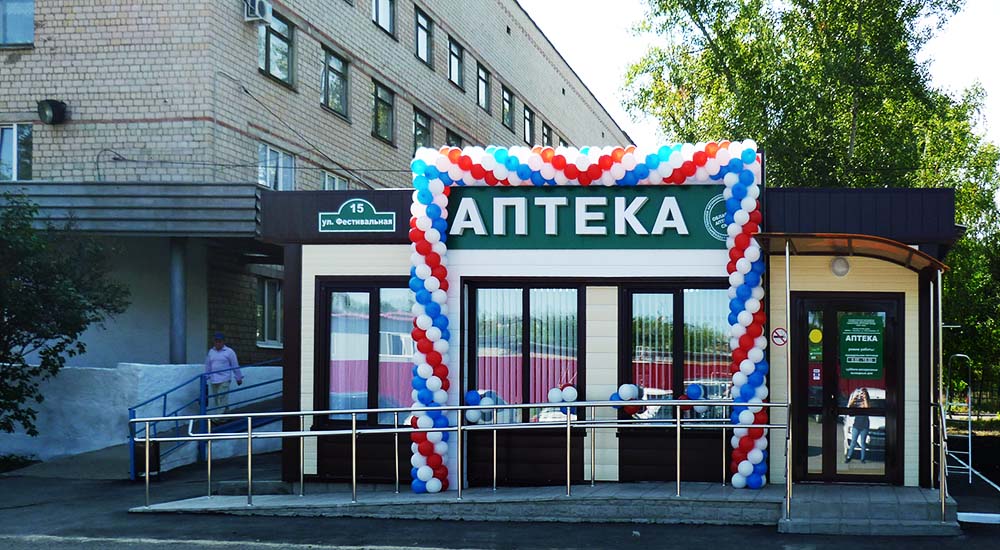 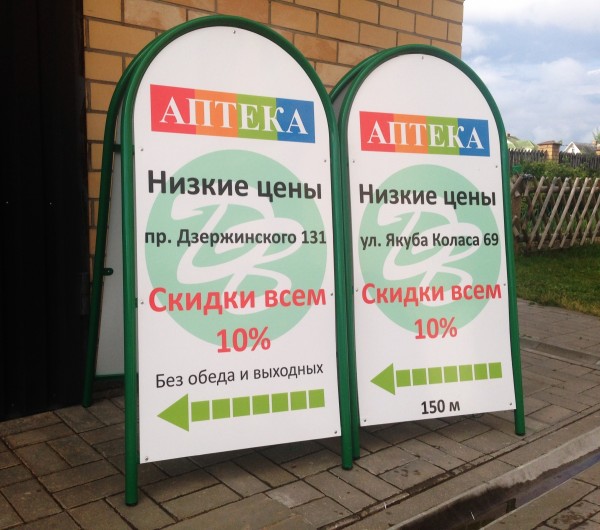 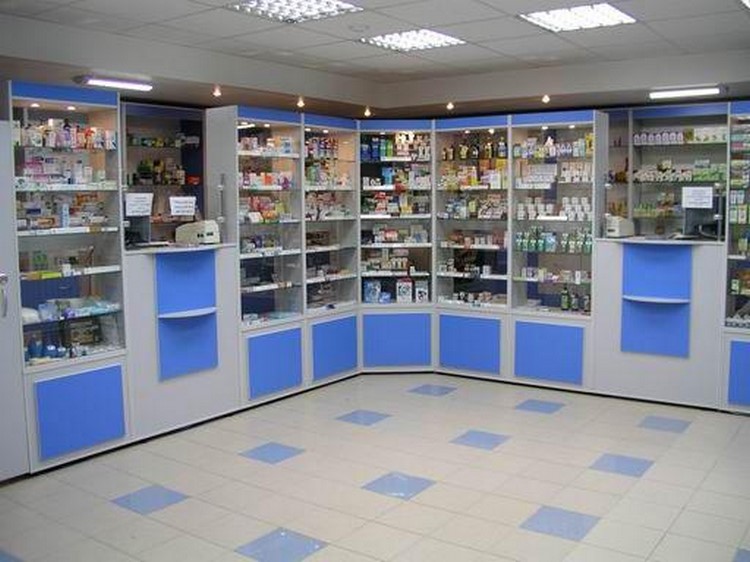 4.Общее оформление торгового зала (цветовая гамма, освещение, музыка, наличие цветов, места отдыха для посетителей)Торговый зал оформлен в постельных синих тонах, дневное освещение.5. Тип выкладки - закрытый. Тип торгового оборудования - классический прилавок, витрины закрытого типа, пристенные витрины. 6.Товарная выкладка по фармакологическим группам7. Реклама в аптеке.Стенд для буклетовРекламные конструкцииМуляжи ЛП8.Заключение. Аптека соответствует современным требованиям маркетинга.Тема №15. (6 часов)(Для анализа будут даны индивидуальные задания)Маркетинговый анализ аптечного ассортимента оформляется в виде протокола  исследования по форме:Протокол  маркетингового анализалекарственного средства (МНН) Метопрололв аптеке______________________________________________________Торговые названия (синонимы):Эгилок, Беталок, Корвитол, Метокард, Вазокардин.Фармакотерапевтическая группа бета-адреноблокаторы  1.Трехуровневый анализ ЛС Беталок1.1.Сущность товара - удовлетворение потребности человека в лечении артериальной гипертензии, приступов стенокардии, нарушении ритма сердца, функциональных нарушений сердечной деятельности1.2.Фактический товар  обладает антиаритмическим, гипотензивным, антиангинальным действиемлф: Таблетки двояковыпуклые, круглой формы 30шт.Условия отпуска из аптек: по рецептуСрок годности : 5 лет1.3.Добавленный товар - фирменные буклеты о ЛСОбразец:1.Определение коэффициента полноты ассортимента.   По состоянию на 04.03.2020г. в «Государственном реестре ЛС»,зарегистрировано5 лекарственных  форм лекарственного препарата Х. В аптеке на момент исследования представлена4 лекарственные формы.Кп=4:6=0,62. Определение коэффициента глубины ассортимента.    Согласно Государственному реестру разрешено к применению 7 препаратов ХВ аптеке на момент исследования представлено 6 препаратов.Кг=6:7=0,85         3.Определение полноты использования ассортимента.Па=4:6х100%=60%4.Определение индекса обновленияIо=1:7=0,14Вывод: Ассортиментный анализ лекарственного препарата Х показал:1. Полнота ассортимента соответствует маркетинговым требованиям                ( Кп=0,6).2. Глубина ассортимента (Кг=0,85),указывает на то, что следует увеличить глубину ассортимента за счет закупа отсутствующих препаратов и внедрение новых препаратов.ОТЧЕТ ПО ПРОИЗВОДСТВЕННОЙ   ПРАКТИКЕСтуловой Екатерины СергеевныГруппа 204 Специальность  33.02.01 ФармацияПроходившего производственную практику «Отпуск лекарственных препаратов и товаров аптечного ассортимента» с 29.05.20 по 02.07.20 гНа базе_________________________________________________________Города/района___________________________________________________За время прохождения мною выполнены следующие объемы работ:А. Цифровой отчет(В цифровом отчете указываем, например сколько ЛП было проанализировано)Б. Текстовой отчетОтразить:Программа производственной практики выполнена в полном объеме (если есть невыполненные разделы, отразить их и указать причину невыполнения). За время прохождения практики - закреплены знания: организации работы по приему лекарственных средств, анализ ассортимента лп, изделий мед. назначения, приборов и аппаратов, анализ ассортимента гомеопатических лекарственных средств, БАДов и минеральных вод, парф.мерно-косметической продукции и диетического питания.- отработаны  практические умения: анализа ассортимента аптечной организации,          маркетинговые исследования  аптеки.- приобретен практический опыт: анализа ассортимента аптечной организации,          маркетинговые исследования  аптеки.- выполнена самостоятельная работа: презентация.Отметить условия прохождения практики, свое личное впечатление (работа в коллективе, отношения с руководством, сотрудниками, самостоятельность,  и т.д.), предложения по организации практики.Студент___________        Стулова Е.С. (подпись)               (ФИО)Общий/непосредственный руководитель практики ___________        Тюльпанова М.В.                                                                     (подпись)               (ФИО)«____» _______________ 20 ___ г. М.п.№Наименование разделов и тем практикиНаименование разделов и тем практикиВсего часовВсего дней122341.Организация работы  аптеки по приему и хранению товаров аптечного ассортимента. Документы, подтверждающие качество.Организация работы  аптеки по приему и хранению товаров аптечного ассортимента. Документы, подтверждающие качество.3052.Лекарственные средства. Анализ ассортимента. Хранение. Реализация.Лекарственные средства. Анализ ассортимента. Хранение. Реализация.1833.Гомеопатические лекарственные препараты. Анализ ассортимента. Хранение. Реализация.Гомеопатические лекарственные препараты. Анализ ассортимента. Хранение. Реализация.614.Медицинские изделия. Анализ ассортимента. Хранение. Реализация.Медицинские изделия. Анализ ассортимента. Хранение. Реализация.1835.Медицинские приборы, аппараты, инструменты. Анализ ассортимента. Хранение. Реализация.Медицинские приборы, аппараты, инструменты. Анализ ассортимента. Хранение. Реализация.1836.Биологически-активные добавки. Анализ ассортимента. Хранение. Реализация.Биологически-активные добавки. Анализ ассортимента. Хранение. Реализация.1227.Минеральные воды. Анализ ассортимента. Хранение. Реализация.Минеральные воды. Анализ ассортимента. Хранение. Реализация.618.Парфюмерно-косметические товары. Анализ  ассортимента.Хранение. Реализация.Парфюмерно-косметические товары. Анализ  ассортимента.Хранение. Реализация.619.Диетическое питание, питание  детей до 3х лет.Диетическое питание, питание  детей до 3х лет.6110.Маркетинговая характеристика аптеки.Маркетинговая характеристика аптеки.18311.Торговое оборудование аптеки.Торговое оборудование аптеки.6112.Планировка торгового зала аптеки.Планировка торгового зала аптеки.12213.Витрины. Типы витрин. Оформление витрин.Витрины. Типы витрин. Оформление витрин.12214.Реклама в аптеке.Реклама в аптеке.6115.Маркетинговые исследования товаров аптечного ассортимента.Маркетинговые исследования товаров аптечного ассортимента.61ИТОГОИТОГО18030Вид промежуточной аттестацииВид промежуточной аттестациидифференцированный зачетДатаВремя началаработы Время окончания работыНаименование работы Оценка/Подпись руководителя29.05-02.06.20Организация работы  аптеки по приему и хранению товаров аптечного ассортимента. Документы, подтверждающие качество..03.06.-06.06.20Лекарственные средства. Анализ ассортимента. Хранение. Реализация.07.06.20Гомеопатические лекарственные препараты. Анализ ассортимента. Хранение. Реализация.08.06.-10.06.20Медицинские изделия. Анализ ассортимента. Хранение. Реализация.11.06.-13.06.20Медицинские приборы, аппараты, инструменты. Анализ ассортимента. Хранение. Реализация14.06.-15.06.20Биологически-активные добавки. Анализ ассортимента. Хранение. Реализация16.06.20Минеральные воды. Анализ ассортимента. Хранение. Реализация.17. 06.20Парфюмерно-косметические товары. Анализ  ассортимента.Хранение. Реализация.18. 06.20Диетическое питание, питание  детей до 3х лет.19.06-21.06.20Маркетинговая характеристика аптеки.22.06.20Торговое оборудование аптеки.23.06-25.06.20Планировка торгового зала аптеки.26.06-27.06.20Витрины. Типы витрин. Оформление витрин.29.06.20Реклама в аптеке.30.06.20Маркетинговые исследования товаров аптечного ассортимента.Наименование лекарственных форм,  прошедших регистрациюИмеются в аптекеПользовались     спросомКанефорон Н таб. +-Ломилан таб ++Супрастин р-р ++Хондрогард р-р +-Биопрост супп.++Белодерм мазь 0,05%--Энтеросгель гель ++№Виды работКоличество1Анализ ассортимента лекарственных препаратов152Анализ ассортимента изделий медицинского назначения33Анализ ассортимента медицинских  приборов и аппаратов34Анализ ассортимента гомеопатических лекарственных средств25Анализ ассортимента биологически-активных добавок36Анализ ассортимента минеральных вод37.Анализ ассортимента парфюмерно-косметической продукции38.Анализ ассортимента диетического питания 2